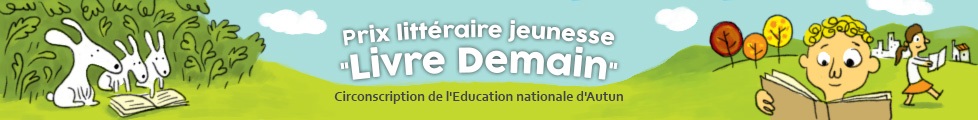 Élection du livre préféré - Prix Livre DemainProcès verbal électoral – vote du 29 mars 2017 Scrutin « adultes » Catégorie Cycle 3 : CM1-CM2-6èmeDate :  _________Lieu : __________Nom(s)et signature(s) du ou des responsables du bureau de vote :Ecole :Nombre de votants :Classe(s) :Nombre de votants :Nombre de bulletins nuls :Nombre de bulletins blancs :OuvragesOuvragesNombre de voix obtenues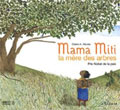 Mama Miti, la mère des arbres, Claire A. NIVOLA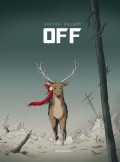 Off, Xavier SALOMÓ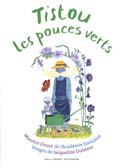 Tistou les pouces verts, Maurice DRUON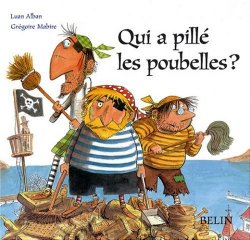 Qui a pillé les poubelles, Luan ALBAN et Grégoire MABIRE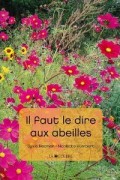 Il faut le dire aux abeilles, Sylvie NEEMAN et Nicolette HUMBERT